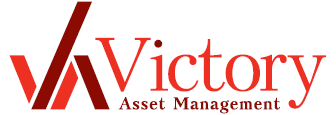  Исх. № 1709-2-2015 от 17.09.2015 г. Сообщение о регистрации изменений и дополнений в Правила  доверительного управления Закрытого паевого инвестиционного фонда рентный «Третий Земельный» под управлением Закрытого акционерного общества Управляющая компания «Виктори Эссет Менеджмент»(Правила доверительного управления паевым инвестиционным фондом зарегистрированы ФСФР России 24 января 2008 года за № 1214-58229635)Закрытое акционерное общество Управляющая компания «Виктори Эссет Менеджмент» (Лицензия на осуществление деятельности по управлению инвестиционными фондами, паевыми инвестиционными фондами и негосударственными пенсионными фондами № 21-000-1-00834 выдана ФСФР России 04 октября 2011 года) сообщает о регистрации Банком России изменений и дополнений в Правила доверительного управления Закрытым паевым инвестиционным фондом рентный «Третий Земельный» под управлением Закрытого акционерного общества Управляющая компания «Виктори Эссет Менеджмент» (далее – Фонд), связанных: с изменением инвестиционной декларации Фонда; с расширением перечня расходов управляющей компании, подлежащих оплате за счет имущества, составляющего паевой инвестиционный Фонд; с введением положений о возможности частичного погашения инвестиционных паев без заявления владельцем инвестиционных паев требования об их погашении. Дата регистрации Банком России изменений и дополнений в Правила доверительного управления Фондом – 15 сентября 2015 года.Изменения и дополнения в правила доверительного управления Фондом вступают в силу по истечении одного месяца со дня раскрытия сообщения о регистрации таких изменений и дополнений.Сообщение о регистрации изменений и дополнений в правила доверительного управления Фондом раскрывается в ленте новостей ЗАО «Интерфакс», на сайте Управляющей компании в сети Интернет по адресу http://www.victory-am.ru, а также публикуется в печатном издании «Приложение к Вестнику Федеральной службы по финансовым рынкам».Стоимость инвестиционных паев может увеличиваться и уменьшаться. Результаты инвестирования в прошлом не определяют доходы в будущем. Государство не гарантирует доходность инвестиций в инвестиционные фонды. Прежде чем приобрести инвестиционный пай, следует внимательно ознакомиться с правилами доверительного управления паевым инвестиционным Фондом.Получить подробную информацию о Фонде, ознакомиться с правилами доверительного управления Фондом, а также иными документами, предусмотренными в Федеральном законе от 29.11.2201 № 156-ФЗ «Об инвестиционных фондах», можно по адресу 143401, Российская Федерация, Московская область, город Красногорск, улица Школьная, дом 6, или по телефону (495) 661-54-08.Генеральный директорЗАО УК «Виктори Эссет менеджмент»                                                                                                                    Мехоношин А.В.